CANBERRA ROYAL FLYBALL RACING EVENTSAT CAF 1143SUN CAF 1142FRI/SAT/SUN FEBRUARY 24-26TH 2024CANBERRA ROYAL SHOWEXHIBITION PARK ACTEntry via Gate 4 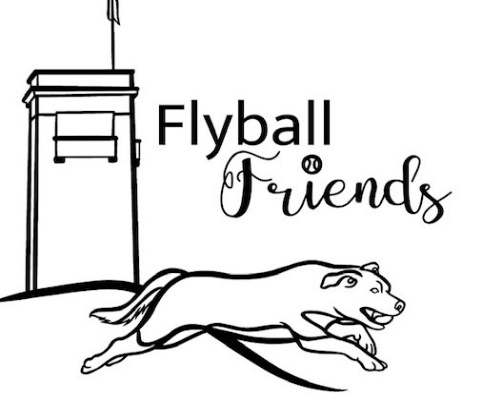 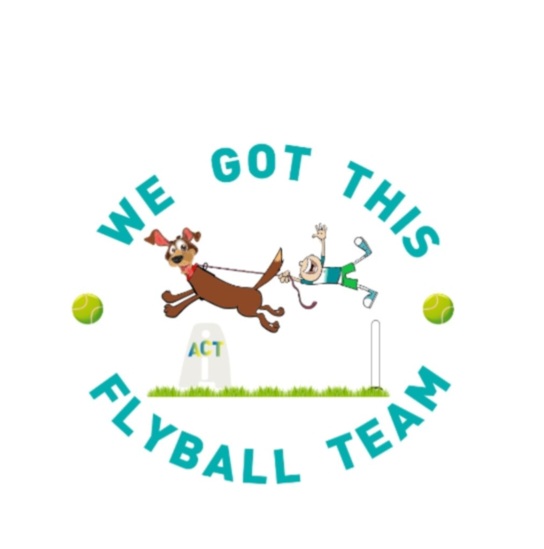 Welcome to the 2024 Canberra Royal Flyball Racing Event Our sincere thanks go to the AFA Rep, Judges, Timekeepers, Stewards, and all who have helped to make this event a success. Comp Organiser: Fiona Bulman Comp Secretary: Tony BlaxlandJudges: Robyn Addie, Christine Bates, Paul Newman,              Ben RoyesTimekeepers: Gavin Bland, Richard Mellon, Christa Mellon		Kathryn Royes AFA Rep: Verdelle TownsendNearest Vet:Canberra Veterinary Emergency Service21 Crinigan CircuitGungahlinPh: 6225 7257Open 24hrs  Itinerary:Check in, Measuring & Vetting 7.30am  Judge’s Briefing: 8:15 am Racing starts 8.45 am Raffle & Presentations Sat end of day. Sun: After ring pack up  Thank you for supporting our comp we hope you have a great day & please drive home safelyCompetition Race Format:In the event of tied places at the end of the competition, the AFA countback rule will apply. Rules & Regulations All Competitors must ensure dogs are on lead when not racing and all dog faeces are disposed of in the appropriate manner. All dogs to remain in the Dedicated Flyball arena unless walking to & from parking. All racing will be conducted under the rules and regulations of the Australian Flyball Association. Break Outs The AFA Break Out rule will be applied for all breakout occurrences.Changeover Times Teams will have 90 sec from the end of the proceeding race to have their box and jumps set up and be ready to race. Stewarding All teams are requested to participate in the stewarding throughout the day to ensure the smooth running of the competition. Beginner training Dedicated beginner ring available for clubs to use throughout the day. Please ensure dogs have been registered with competition organisers, follow all AFA rules & regulations and a nominated supervisor is present.  THANK YOU TO OUR SPONSORS SUPPORTERS & STALL HOLDERS 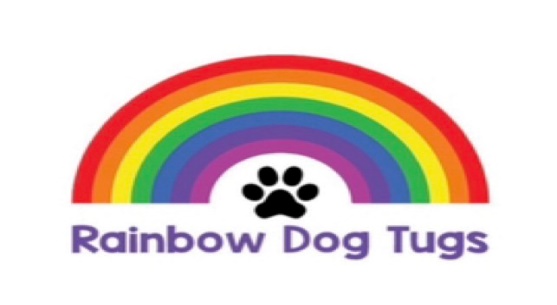 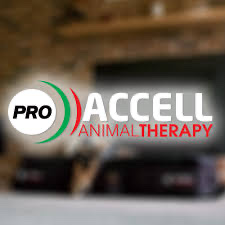 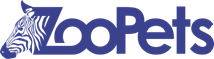 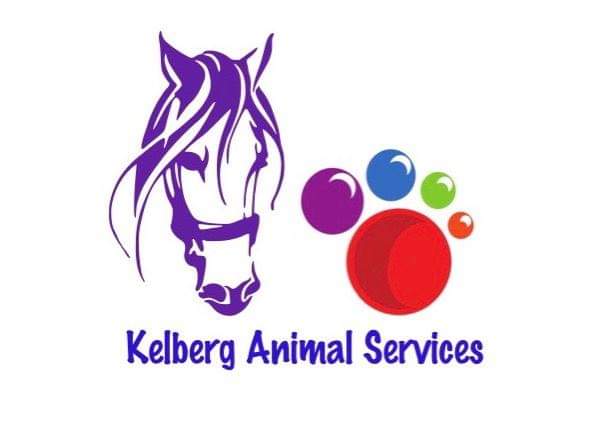 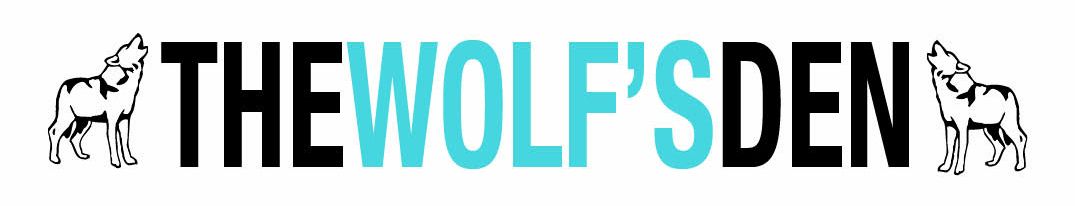 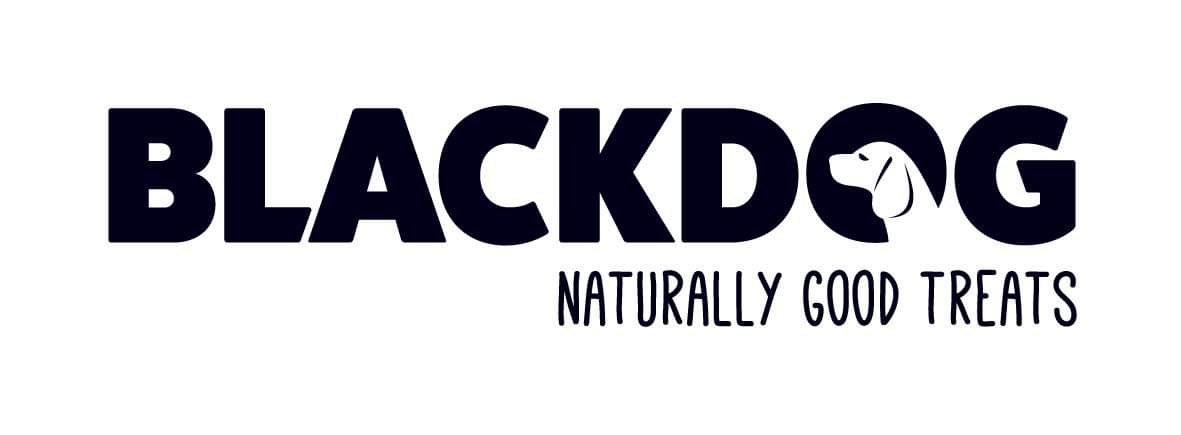 Black Hawk SATURDAY Regular Teams EnteredSATURDAY Open Teams EnteredSaturday Running OrderSUNDAY Regular Teams EnteredSUNDAY Open Teams EnteredSunday Running OrderTEAM SET UP MAP 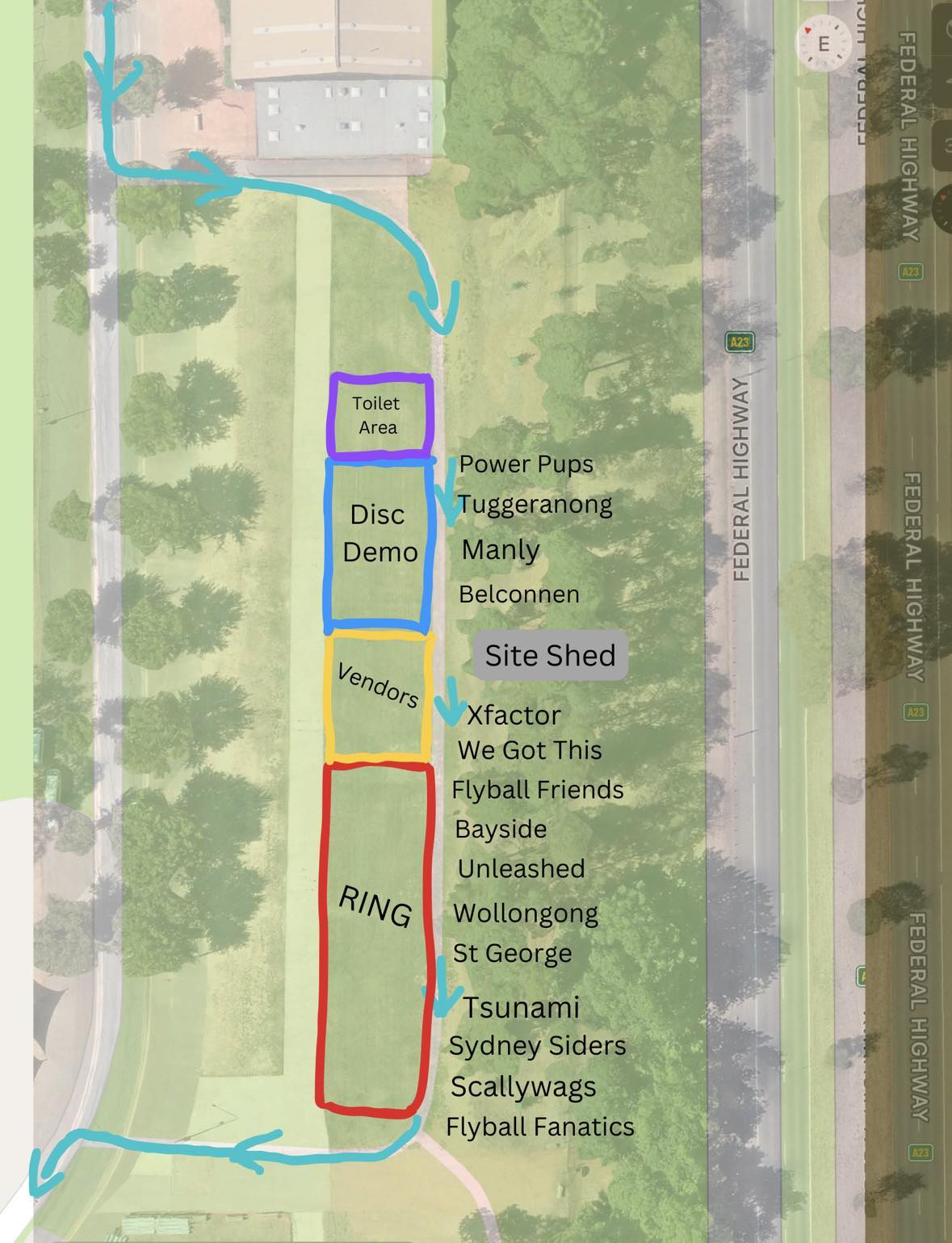 MONSTER RAFFLE TICKETS 1 TICKET		 $2.003 TICKETS 	$5.007 TICKETS 	$10.00Cash or Card available Raffle drawn following Sunday’s racing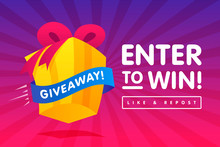 DIVISIONTEAM NAME Seed Time  Web/Dec B/0Format Div 1CANBERRA X FACTOR17.157WEB16.6HandicappDiv 1TIDAL WAVE 18.719WEB18.2Triple Round Robin Div 1FANATIC FORCE 17.9DEC 18.4Best of 5 heats Div 2UNLEASHED FURY20DEC19.5ScratchDiv 2PAWTATOES20.2DEC19.7Triple Round RobinDiv 2SCALLYWAG SCOUNDRELS20.493WEB19.5Best of 5 Heats Div 3WOOFERS 121DEC20.5ScratchDiv 3BELCONNEN DODGA BULLETS 21.006WEB20.5Triple Round RobinDiv 3FANATIC FURY21.44WEB20.5Best of 5 Heats Div 4SYDNEYSIDERS 22.4DEC21.9HandicappDiv 4VIPERS 23.1DEC22.6Triple Round Robin Div 4WIDDLE WOOFERS 29DEC28.5Best of 5 heats DIVISION TEAM NAME Seed Time Web/Dec  B/0 Format Open 1Unleash the MADness17.3DECn/aScratchOpen 1Power Pups 17.8DECn/aTriple Round RobinOpen 1Bay Racers 18DECn/aBest of 5 HeatsOpen 2We love this 21.5DEC21.0Handicapped Open 2 Flyball Friends 21.5DEC21.0Double Round RobinOpen 2 MAD Flyers 22DEC21.5Best of 5 heats Open 2 Scallywag Terrors 24.973DEC24.4RaceDivLeft LaneRight Lane11Fanatic ForceCanberra X Factor22Scallywag ScoundrelsUnleashed Fury34Widdle WoofersSydneysiders4O1Bay RacersUnleash the MADness53Fanatic FuryWoofers 16O2Scallywag TerrorsWe Love This7O2Flyball FriendsMAD Flyers81Tidal WaveFanatic Force92PawtatoesScallywag Scoundrels104VipersWiddle Woofers11O1Power PupsBay Racers123Belconnen Dodgeda BulletsFanatic Fury13O2We Love ThisMAD Flyers141Canberra X FactorTidal Wave152Unleashed FuryPawtatoes164SydneysidersVipers17O1Unleash the MADnessPower Pups183Woofers 1Belconnen Dodgeda Bullets19O2Scallywag TerrorsFlyball Friends201Canberra X FactorFanatic Force212Unleashed FuryScallywag Scoundrels224SydneysidersWiddle Woofers23O1Unleash the MADnessBay Racers243Woofers 1Fanatic Fury25O2We Love ThisFlyball Friends26O2MAD FlyersScallywag Terrors271Fanatic ForceTidal Wave284Widdle WoofersVipers292Scallywag ScoundrelsPawtatoes30O1Bay RacersPower Pups313Fanatic FuryBelconnen Dodgeda Bullets32O2MAD FlyersFlyball Friends331Tidal WaveCanberra X Factor342PawtatoesUnleashed Fury354VipersSydneysiders36O1Power PupsUnleash the MADness373Belconnen Dodgeda BulletsWoofers 138O2We Love ThisScallywag Terrors391Fanatic ForceCanberra X Factor402Scallywag ScoundrelsUnleashed Fury414Widdle WoofersSydneysiders42O1Bay RacersUnleash the MADness433Fanatic FuryWoofers 144O2Flyball FriendsScallywag Terrors45O2MAD FlyersWe Love This461Tidal WaveFanatic Force472PawtatoesScallywag Scoundrels484VipersWiddle Woofers49O1Power PupsBay Racers503Belconnen Dodgeda BulletsFanatic Fury51O2Scallywag TerrorsMAD Flyers521Canberra X FactorTidal Wave532Unleashed FuryPawtatoes544SydneysidersVipers55O1Unleash the MADnessPower Pups563Woofers 1Belconnen Dodgeda Bullets57O2Flyball FriendsWe Love ThisDIVISIONTEAM NAME Seed Time  Web/Dec B/0Format Div 1CANBERRA X FACTOR17.157WEB16.6HandicappDiv 1TIDAL WAVE 18.719WEB18.2Triple Round Robin Div 1FANATIC FORCE 17.9DEC 18.4Best of 5 heats Div 2UNLEASHED FURY20DEC19.5ScratchDiv 2PAWTATOES20.2DEC19.7Triple Round RobinDiv 2SCALLYWAG SCOUNDRELS20.493WEB19.5Best of 5 Heats Div 3WOOFERS 121DEC20.5ScratchDiv 3BELCONNEN DODGA BULLETS 21.006WEB20.5Triple Round RobinDiv 3FANATIC FURY21.44WEB20.5Best of 5 Heats Div 4 ROCKY HILL RACERS 22.316WEB21.8Div 4SYDNEYSIDERS 22.4DEC21.9HandicappDiv 4TUGGERANONG SCREAMING TORPEDOES 22.5DEC22.0Double Round Robin Div 4WIDDLE WOOFERS 29DEC28.5Best of 5 heats DIVISION TEAM NAME Seed Time Web/Dec  B/0 Format Open 1Unleash the MADness17.3DECn/aScratchOpen 1Power Pups 17.8DECn/aTriple Round RobinOpen 1Bay Racers 18DECn/aBest of 5 HeatsOpen 2We love This 21.5DEC21.0Handicapped Open 2 High Flyers 21.5DEC21.0Double Round RobinOpen 2 MAD Flyers 22DEC21.53 heats Open 2 Scallywag Terrors 24.973DEC24.4Open 2 Flyball Besties 28DEC27.5Race Div RIGHT LANELEFT LANE1O2Scallywag TerrorsWe Love This2O2Flyball BestiesHigh Flyers31Fanatic ForceCanberra X Factor42Scallywag ScoundrelsUnleashed Fury54Widdle WoofersRocky Hill Racers6O1`Bay RacersUnleash the MADness74SydneysidersTuggeranong Screaming Torpedoes83Fanatic FuryWoofers 19O2MAD FlyersFlyball Besties1002High FlyersScallywag Terrors111Tidal WaveFanatic Force124Rocky Hill RacersTuggeranong Screaming Torpedoes132PawtatoesScallywag Scoundrels14O1Power PupsBay Racers153Belconnen Dodgeda BulletsFanatic Fury16O2Scallywag TerrorsFlyball Besties1702We Love ThisMAD Flyers181Canberra X FactorTidal Wave192Unleashed FuryPawtatoes204Widdle WoofersSydneysiders21O1Unleash the MADnessPower Pups223Woofers 1Belconnen Dodgeda Bullets23O2Flyball BestiesWe Love This24O2High FlyersMAD Flyers251Canberra X FactorFanatic Force262Unleashed FuryScallywag Scoundrels274Tuggeranong Screaming TorpedoesWiddle Woofers28O1Unleash the MADnessBay Racers294Rocky Hill RacersSydneysiders303Woofers 1Fanatic Fury3102MAD FlyersScallywag Terrors32O2We Love ThisHigh Flyers331Fanatic ForceTidal Wave342Scallywag ScoundrelsPawtatoes354Rocky Hill RacersWiddle Woofers36O1Bay RacersPower Pups373Fanatic FuryBelconnen Dodgeda Bullets38O2High FlyersFlyball Besties39O2We Love ThisScallywag Terrors401Tidal WaveCanberra X Factor412PawtatoesUnleashed Fury424Tuggeranong Screaming TorpedoesSydneysiders43O1Power PupsUnleash the MADness443Belconnen Dodgeda BulletsWoofers 145O2Scallywag TerrorsHigh Flyers46O2Flyball BestiesMAD Flyers471Fanatic ForceCanberra X Factor482Scallywag ScoundrelsUnleashed Fury494SydneysidersWiddle Woofers504Tuggeranong Screaming TorpedoesRocky Hill Racers51O1Bay RacersUnleash the MADness523Fanatic FuryWoofers 153O2Flyball BestiesScallywag Terrors54O2MAD FlyersWe Love This551Tidal WaveFanatic Force562PawtatoesScallywag Scoundrels574Widdle WoofersTuggeranong Screaming Torpedoes58O1Power PupsBay Racers593Belconnen Dodgeda BulletsFanatic Fury60O2High FlyersWe Love This6102Scallywag TerrorsMAD Flyers621Canberra X FactorTidal Wave632Unleashed FuryPawtatoes644SydneysidersRocky Hill Racers65O1Unleash the MADnessPower Pups663Woofers 1Belconnen Dodgeda Bullets67O2We Love ThisFlyball Besties68O2MAD FlyersHigh Flyers